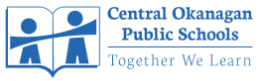 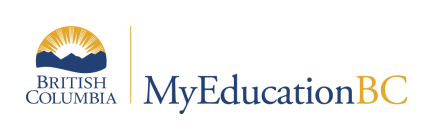 BACK-TO-SCHOOL CHECKLIST____________________________	___________________________   _________________	Completed By					Principal's Signature				DateScan and email completed checklist to software.support@sd23.bc.ca by September 6th, 2022.DescriptionPathPg 4Pg 4DEFINE SCHOOL DETAILS General sub top tab - Check the school information: name, phone number, principal.Address sub top tab – Check the school's address and postal code.School view > School top tab > Setup side tab > Details > General sub top tabSchool view > School top tab > Setup side tab > Details > Address sub topPg 5-6Pg 6-7Pg 7Pg 7Pg 8Pg 9-10Pg 10SET SCHOOL PREFERENCESDaily Attendance – set up how attendance is to be taken and which buttons will be seen in school view.  Basic & Advanced sub top tabs.Class Attendance – set up how often a teacher can post their attendance and which buttons will be seen in staff view.  Basic & Advanced sub top tabs.Conduct – these fields appear in the Conduct area to track students who have been assigned detentions.Staff Attendance – is only used for TOC assignments. DO NOT CHANGEGrade – these fields are for setup of the teacher's gradebook and the report card message.Schedule – most of the items it this section pertain to the Build view and should not be adjusted.  Basic & Advanced sub top tabs.Secondary School Management – sets the ability for cross enrolled & primary schools to both be able to create a daily attendance records for a student.School view > School top tab > Setup side tab > Preferences Leaf > Category = Daily AttendanceSchool view > School top tab > Setup side tab > Preferences Leaf > Category = Class AttendanceSchool view > School top tab > Setup side tab > Preferences Leaf > Category = ConductSchool view > School top tab > Setup side tab > Preferences Leaf > Category = Staff AttendanceSchool view > School top tab > Setup side tab > Preferences Leaf > Category = GradeSchool view > School top tab > Setup side tab > Preferences Leaf > Category = ScheduleSchool view > School top tab > Setup side tab > Preferences Leaf > Category = Secondary School ManagementDescriptionPathPg 10COMMIT THE MASTER SCHEDULEIn the Build View, open the appropriate Scenario to be used as the master schedule for the current school year.***To be done by Aug 30th ***Build view > Scenario top tab > Check mark beside appropriate scenario > Details side tab > 1.) Terms side tab > start & End dates defined Term in this instance refers to the dates that courses will start (Sept) and end (June) within the school year – not Grade terms or reporting periods) >
2.) Details side tab > Options > Commit Schedule(Elementary schools have only 1 Term here = FY.)
Select to Replace not UpdatePg 11SET ACTIVE SCHEDULEIf a schedule was committed from the Build view, this will be in place.  The current year will appear with a triangle beside the Name.  If not, please contact Software Support.School view > School top tab > Schedules side tabPg 11ASSIGN STUDENT TYPE PROGRAMSFrench Immersion and ELL Programs – need to be assigned so that other external programs can be up and available for classroom teachers.***To be done by Aug 30th*** School view > Student top tab > select the students > Options > Show Selected > Options > Assign Student ProgramsPg 11Pg 12Pg 12-16Pg 12-16SCHOOL SET-UP Staff – Please contact Software Support if there are new staff members coming to your school who are not displaying in your Staff list.  DO NOT create new staff records.Grade Terms – These are your Report Card Terms (Tri1, Tri 2…., Q1, Q2…..etc).***To be done by Aug 30th***Schedule Terms (Grade term cover maps) – Schedule terms define course section durations for each portion of the school year in which a single course section can be scheduled.***To be done by Aug 30th***Days – review and make sure the days came across properly from Build view when you committed the schedule.School view > Staff top tabSchool view > Grades top tab > Grade Terms side tabSchool view > Schedule top tab  > Structure side tab > Terms sub side tabSchool view > Schedule top tab > Structure side tab > Day's sub side tabDescriptionPathPg 12-16Pg 12-16Periods – review and make sure the periods came across properly from Build view.Bell Schedules – each date in the school Calendar is assigned a Bell Schedule indicating the periods offered on that date and their length. These should have copied over so be sure to check that they are right.School view > Schedule top tab  > Structure side tab > Periods sub side tabSchool view > Schedule top tab > Structure side tab > Bell Schedules sub side tab
Create a regular day and an Early Dismissal Bell Schedule. You can copy from last year by going to Options > Copy From…Pg 16-17Pg 17Pg 17SCHOOL CALENDARCalendars are pushed out from the District level.  If there is no Calendar, notify Software Support.
Update columns for Schedule Day Number and Schedule Bell Assigning Calendars to Students – the "Standard" school calendar must be assigned to ALL students in order to take attendanceSchool view > School top tab > Calendars side tab > Dates leaf - Early dismissal Bell Schedules must be assigned to appropriate dates in the CalendarFilter = Days in Session then Mass Update or Modify List to update relevant fields and columns
School view > Student top tab > Primary Active Students Filter > Options > Mass Update + Calendar = StandardPg 18SCHOOL COURSE CATALOGUEWhile courses will be rolled in from the Build view, the school course catalogue will need to be reviewed and adjusted as necessary (Transcript Definitions, comment banks, grade scales…)School view > Schedule top tab > Courses side tabPg 18-19Pg 19ASSIGN HOMEROOMSTeachers – make sure to mark if the teacher is the Primary Teacher.Students – Check that the homerooms rolled correctly into the student and that the teachers' names are now correct (make sure you assign the Teachers homerooms first).School view > Staff top tabSchool view > Student top tabPg 19-23ELEMENTARY SCHEDULINGRefer to the Elementary Scheduling Manual for more detailed step-by-step instructions on creating Snapshots of homerooms, creating sections of courses, mass assigning and individually assigning students to sections of courses and to snapshots.***To be done by September 15***You can also register for MyEdBC: Elem Course Set-up on Employee Connect if you would like additional help.DescriptionPathPg 24STUDENT SCHEDULESRandomly check a handful of students to ensure they have schedules and the courses are displayed correctly in both the List and Matrix view.School view > Student top tab > Schedules side tabPg 24STUDENT & STAFF INFORMATIONCheck the following:Check students' statusStudents' YOGs match grade levelsReview student grade sub-levelsSecondary schools be sure to update or add Programs of Study (Diploma Type)Secondary schools update Diploma Granted dates for students who took summer coursesUpdate family courier informationCheck Diploma typesSecondary student attendance management type setUpdate staff details with new homeroom and room informationSchool view > Student top tab OrSchool view > Staff top tabEOYR CLEAN UP ACTIVITIES***DO NOT DO THIS TILL EVERYTHING ELSE ON THE CHECKLIST HAS BEEN COMPLETED***Now that students have been rolled and placed in homerooms, schools need to go in and wipe the Next School, the Pre-transition Withdrawal Code and Next Homeroom columns.  Retain Grade, Withdraw and To be Graduated columns should all be set to "N".School view > Student top tab > Filter = Primary Active Students > FieldSet = Pre-Transition > Options > Mass Update 